Matematika 6. A, 6.B, 6.C                                                Jméno a příjmení:                                                                                                       Třída:Zapiš do sešitu  učebnice M 1. díl ze str. 56 z rámečku B obvod čtverce ze str. 61 z rámečku obsah čtvercePak počítej obvod a obsah podle vzoru:VZOR 									    ABCDa = 8 cmo = ? cm S = ? cm 2o = 4 . ao = 4 . 8o = 32 cmS = a . aS = 8. 8S = 64 cm 2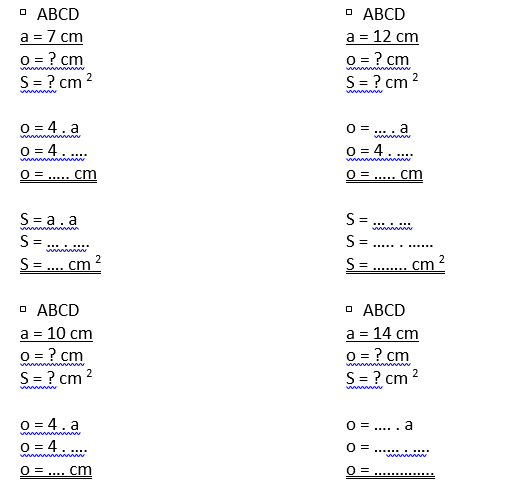 Zapiš čísla pod sebe a sečti je:925 + 593				724 + 193				3278 + 1642269 + 755			156 + 571 + 34				337 + 574 + 624808 + 105 + 4098		6056 + 750 + 3280			6556 + 9 + 934 + 3Zapiš čísla pod sebe a odečti:965 – 139				648 – 149			3621 – 235 83203 – 255			42000 – 8500			19000 – 8600372653 – 13248			587587 – 23391		19563 – 939 3) Vynásob pod sebea) 45 · 72 =                                            b) 56 · 87 = c) 458 · 46                                              d) 569 ·  93 = 4) Vyděl a proveď zkouškua)  4 256 : 5 =                                               b) 9 256 : 9c) 8 256 : 21=                                             d) 4 589 : 72 = 